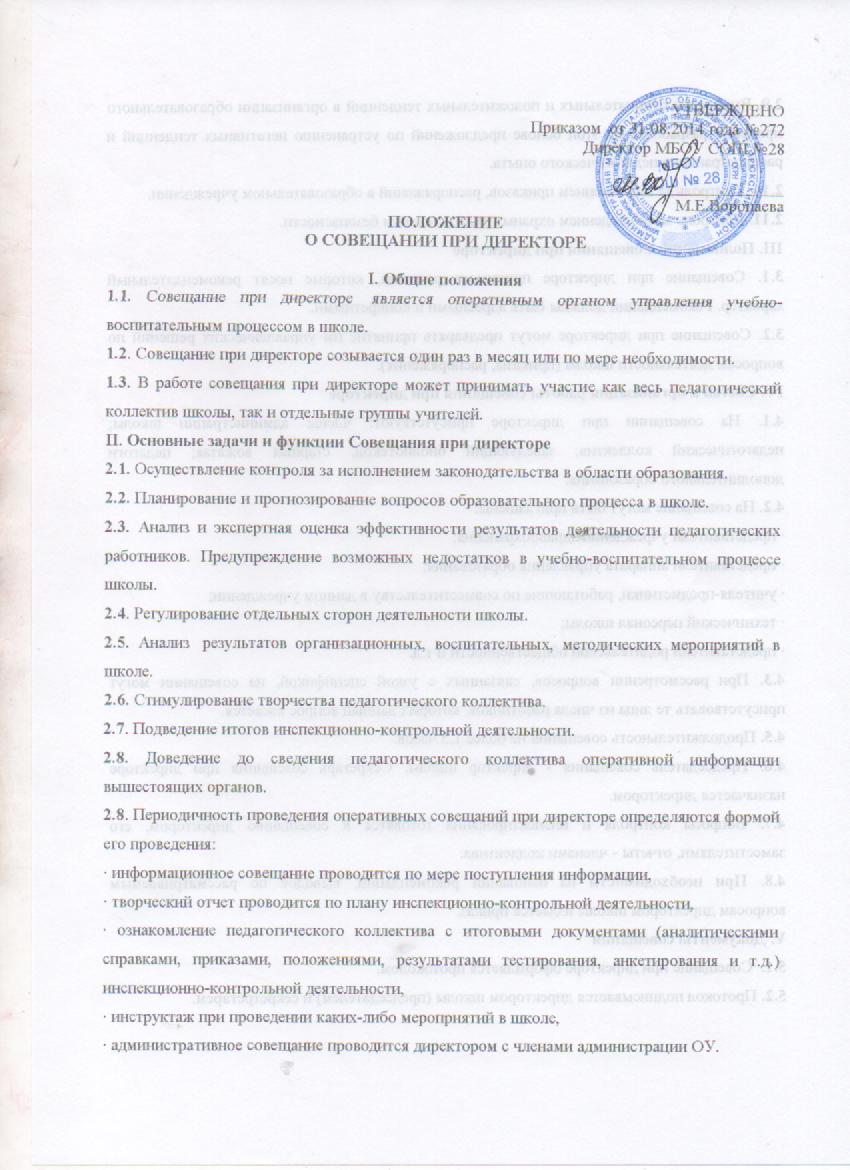 2.9. Выявление отрицательных и положительных тенденций в организации образовательного процесса, разработка на этой основе предложений по устранению негативных тенденций и распространение педагогического опыта.2.10. Контроль за выполнением приказов, распоряжений в образовательном учреждении.2.11. Контроль за соблюдением охраны труда и техники безопасности.III. Полномочия Совещания при директоре3.1. Совещание при директоре принимает решения, которые носят рекомендательный характер. Рекомендации должны быть адресными и конкретными.3.2. Совещание при директоре могут предварять принятие им управленческих решений по вопросам деятельности школы (приказы, распоряжения).IV. Состав и организация работы совещания при директоре4.1. На совещании при директоре присутствуют: члены администрации школы; педагогический коллектив; заведующий библиотекой, старшая вожатая; педагоги дополнительного образования.4.2. На совещание могут быть приглашены:· представители учреждений здравоохранения;· представители аппарата управления образования;· учителя-предметники, работающие по совместительству в данном учреждении;· технический персонал школы;· представители родительской общественности и т.д.4.3. При рассмотрении вопросов, связанных с узкой спецификой, на совещании могут присутствовать те лица из числа работников, которых данный вопрос касается.4.5. Продолжительность совещания не более 1,5 часов.4.6. Председатель совещания - директор школы. Секретарь совещания при директоре назначается директором.4.7. Вопросы контроля и инспектирования готовятся к совещанию директором, его заместителями, отчеты - членами коллектива.4.8. При необходимости на основании рекомендаций, выводов по рассматриваемым вопросам директором школы издается приказ.V. Документы совещания5.1.  Совещание при директоре оформляется протоколом.5.2. Протокол подписывается директором школы (председателем) и секретретарем.